Table 1 below summarizes the received incoming since 15 February 2020, and sent outgoing liaison statements to TSAG until  September 2020.Notes:(1)		TSAG Rapporteur Group, or TSAG Plenary(2)		I: information; A: action; C: commentLS/i		Incoming Liaison StatementLS/i/r	Incoming Reply Liaison StatementLS/o	Outgoing Liaison StatementLS/o/r	Outgoing reply Liaison StatementSee also: Liaison Statements - Incoming - Outgoing__________________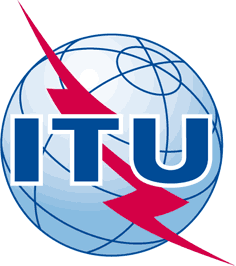 INTERNATIONAL TELECOMMUNICATION UNIONTELECOMMUNICATION
STANDARDIZATION SECTORSTUDY PERIOD 2017-2020INTERNATIONAL TELECOMMUNICATION UNIONTELECOMMUNICATION
STANDARDIZATION SECTORSTUDY PERIOD 2017-2020INTERNATIONAL TELECOMMUNICATION UNIONTELECOMMUNICATION
STANDARDIZATION SECTORSTUDY PERIOD 2017-2020TSAG-TD828R1TSAG-TD828R1INTERNATIONAL TELECOMMUNICATION UNIONTELECOMMUNICATION
STANDARDIZATION SECTORSTUDY PERIOD 2017-2020INTERNATIONAL TELECOMMUNICATION UNIONTELECOMMUNICATION
STANDARDIZATION SECTORSTUDY PERIOD 2017-2020INTERNATIONAL TELECOMMUNICATION UNIONTELECOMMUNICATION
STANDARDIZATION SECTORSTUDY PERIOD 2017-2020TSAGTSAGINTERNATIONAL TELECOMMUNICATION UNIONTELECOMMUNICATION
STANDARDIZATION SECTORSTUDY PERIOD 2017-2020INTERNATIONAL TELECOMMUNICATION UNIONTELECOMMUNICATION
STANDARDIZATION SECTORSTUDY PERIOD 2017-2020INTERNATIONAL TELECOMMUNICATION UNIONTELECOMMUNICATION
STANDARDIZATION SECTORSTUDY PERIOD 2017-2020Original: EnglishOriginal: EnglishQuestion(s):Question(s):Question(s):N/AE-Meeting, 21-25 September 2020E-Meeting, 21-25 September 2020TDTDTDTDTDTDSource:Source:Source:TSBTSBTSBTitle:Title:Title:List of incoming and outgoing liaison statementsList of incoming and outgoing liaison statementsList of incoming and outgoing liaison statementsPurpose:Purpose:Purpose:InformationInformationInformationContact:Contact:TSBTSBTSBTel:	+41 22 730 5866
Fax:	+41 22 730 5853
E-mail: martin.euchner@itu.intKeywords:Abstract:Incoming liaisonsIncoming liaisonsIncoming liaisonsIncoming liaisonsOutgoing liaisonsOutgoing liaisonsOutgoing liaisonsOutgoing liaisonsTD No.SourceFor
I, C
or
A(2)TitleRG/PLEN(1)ToFor
I
or
A(2)Title or subjectTSAG – LS No.(TD No.)TD797ITU-T SG2ILS on ITU-T SG2 lead study group activities [from ITU-T SG2]RG-WPTD799ITU-T SG5ILS on ITU-T SG5 Lead Study Group Report [from ITU-T SG5]RG-WPTD806ITU-T SG20ILS on SG17 lead study group reports [from ITU-T SG17]RG-WPTD807ITU-T SG20ILS on ITU-T SG20 Lead Study Group Report [from ITU-T SG20]RG-WPTD822ITU-T SG17ILS/r on hot topics (reply to TSAG-LS32) [from ITU-T SG17]RG-StdsStratTD832ITU-T SG12ALS/r about TSAG Information Session on Network 2030 (to TSAG-LS33) [from ITU-T SG12]PLENTD833ITU-T SG17ILS on action plan for TTCN-3 [from ITU-T SG17]RG-SCTD834ITU-T SG17ALS on Request for guidance from TSAG on contribution to promote neutral language in SG17 Recommendations [from ITU-T SG17]PLENTD835ITU-R SG6ILS on ITU Inter-Sector Coordination [from ITU-R SG6]RG-SCTD836ITU-T SG11ALS/r on hot topics (reply to TSAG-LS32) [from ITU-T SG11]RG-StdsStratTD837IETFILS/r on new IP, shaping future network (TSAG-LS23) [from IETF]PLENTD838ITU-T SG17ILS/r on ITU-T FG-DFC final deliverables and completion of work (reply to TSAG-LS25) [from ITU-T SG17]PLENTD839ITU-T SG17LS/r on interim draft ITU-T Study Group 17 REPORTs TO WTSA-20  PART I  GENERAL (Annex 2 only), and Part II  QUESTIONS for the next study period (2021  2024) (reply to TSAG-LS27) [from ITU-T SG17]RG-WPTD870ITU-T SG9ALS/r on ITU inter-Sector coordination (TSAG-LS22R1) [from ITU-T SG9]RG-SCTD872ITU-T SG9ILS/r on the new version of the Access Network Transport (ANT) Standards Overview and Work Plan (SG15-LS226) [from ITU-T SG9]RG-WPTD871ITU-T SG9ILS/r on hot topics (TSAG-LS32) [from ITU-T SG9]RG-StdsStratTD873ITU-T SG9ILS/r on Telecommunication Management and OAM Project Plan (SG2-LS140) [from ITU-T SG9]RG-WPTD874ITU-T SG2ILS on Telecommunication Management and OAM Project Plan [from ITU-T SG2]RG-WPTD875ITU-T SG12ILS/r on WTSA-20 preparations (reply to TSAG-LS20) [from ITU-T SG12]RG-WPTD876ITU-T SG5ALS/r on hot topics (reply to TSAG-LS32) [from ITU-T SG5]RG-StdsStratTD877ITU-T SG5ILS/r on results of FG-DLT (reply to TSAG-LS24) [from ITU-T SG5]PLENTD878ITU-T SG5ILS/r on ITU inter-Sector coordination (reply to TSAG-LS22) [from ITU-T SG5]RG-SCTD879ITU-T SG5ILS/r on New IP, Shaping Future Network (reply to TSAG-LS23) [from ITU-T SG5]PLENTD880-R1ITU-T SG5ALS/r on WTSA Preparation (reply to TSAG-LS27) [from ITU-T SG5]RG-WPTD881ITU-T SG2ILS/r on hot topics (reply to TSAG-LS32) [from ITU-T SG2]RG-StdsStratTD882ITU-T SG20ALS on Collaboration between ITU and oneM2M [from ITU-T SG20]RG-SCTD883-R1ITU-T SG20ALS/r on WTSA-20 preparations concerning work programme and structure (reply to TSAG-LS27) [from ITU-T SG20]RG-WPTD886ITU-T SG11ILS on updated Questions texts, mandate and Lead Study Group roles of ITU-T SG11 for the next Study Period (2021-2024) [from ITU-T SG11]RG-WPTD887ITU-T SG11ILS on New IP, Shaping Future Network [from ITU-T SG11]PLEN, RG-WPTD888ITU-T SG13ILS on revised text of SG13 Questions and updated SG13 text of Resolution 2 [from ITU-T SG13]RG-WPTD889Asia-Pacific Telecommunity (APT)ILS/r on WTSA-20 regional focal points and coordinators (reply to TSAG-LS29) [from APT]RG-ResReviewTD890ITU-T SG13ALS on Continuation of JCA-IMT2020 with revised ToR [from ITU-T SG13]PLENTD891ITU-T SG13ILS on Deliverables of Focus Group ML5G to ITU-T, ITU-R study groups and other groups [from ITU-T SG13]PLENTD892ITU-T SG13C
Deadline: 30 November 2020LS on Deliverables of Focus Group NET2030 [from ITU-T SG13]PLENTD896ITU-T SG17ALS/r on increasing efficiency of security work in ITU-T (reply to TSAG-LS27) [from ITU-T SG17]RG-WPTD897ITU-T SG17ALS/r on draft ITU-T Study Group 17 REPORTs TO WTSA-20 - PART I - GENERAL (Annex 2 only), and Part II - QUESTIONS for the next study period (2021 - 2024) (reply to TSAG-LS27) [from ITU-T SG17RG-WPTD898ITU-T SG13ILS/r on Streamlining Resolutions (reply to TSAG-LS30R1) [from ITU-T SG13]RG-ResReviewTD899ITU-T SG3ALS/r on WTSA-20 preparations (reply to TSAG-LS20, TSAG-LS27) [from ITU-T SG3]RG-WPTD903ITU-T SG17ADeadline: 1 December 2020LS on Incubation mechanism in SG17 [from ITU-T SG17]RG-WMTD905ITU-T SG12ALS on QoS and QoE thresholds for ACP - Preliminary reply to WTSA-16 Resolution 29: Alternative calling procedures on international telecommunication networks [from ITU-T SG12]RG-ResReviewTD906ITU-T SG12ALS/r about TSAG Information Session on Network 2030 (reply to FG NET2030-LS5) [from ITU-T SG12]PLENTD907ITU-T SG12ILS on updated operational plan for WTSA-16 Resolution 95: ITU-T initiatives to raise awareness on best practices and policies related to service quality [from ITU-T SG12]RG-ResReviewTD908ITU-T SG12ALS/r on information about new work items and consent of ITU-T Recommendation Y.3109 on QoS aspects in Q6/13 (reply to SG13-LS167) [from ITU-T SG12]RG-WPTSAGSG2; SG3; SG5; SG9; SG11; SG12; SG13; SG15; SG16; SG17; SG20;ALS on WTSA-20 preparations concerning work programme and structure [to all ITU-T SGs]LS27TSAGAPT; ATU; CITEL; CEPT; RCC; LASALS on WTSA-20 preparations concerning work programme and structure [to Regional Organizations]LS28TSAGAPT; ATU; CITEL; CEPT; RCC, LASALS on WTSA-20 regional focal points and coordinatorsLS29TSAGISCG, ISC-TF, TDAG, RAG, all ITU-T study groups, regional organizations (APT, Arab Group, ATU, CEPT, CITEL, RCC)ILS on streamlining ResolutionsLS30-R1TSAGISCGALS on ITU inter-Sector coordinationLS31TSAGITU-R RAG; ITU-D TDAGCLS on ITU inter-Sector coordinationLS31TSAGSG2; SG3; SG5; SG9; SG11; SG12; SG13; SG15; SG16; SG17; SG20ALS on hot topicsLS32TSAGSG2; SG3; SG5; SG9; SG11; SG12; SG13; SG15; SG16; SG17; SG20ILS about TSAG Information Session on Network 2030LS33TSAGSG2; SG3; SG5; SG9; SG11; SG12; SG13; SG15; SG16; SG17; SG20ILS on announcement of publication of manual for rapporteurs and editorsLS34TSAG RG-WPAPT; ATU; CITEL; CEPT; RCC; LASADraft LS on WTSA-20 preparations concerning work programme and structure [to Regional Organizations]LS35